MY LOVE ANDY LAU WORLD TOUR IN MALAYSIA 2019 CALL IN CONTESTMELODYMY LOVE ANDY LAU WORLD TOUR IN MALAYSIA 2019 CALL IN CONTESTThis is a call-in contest wherein the Contestant will need to be the first caller through to call MELODY’s studio to join the contest to win/ giveaway 2 tickets to watch My Love Andy Lau World Tour In Malaysia 2019. Be the first caller through after the cue to call;Tell us the 2 correct song names based on the song snippets given by DJ within 5 seconds. 18  26 August 2019.  19 August – 23 August 2019Cantonese or Mandarin23 August 2019 03- 9543 3388All Asia Broadcast CentreMalaysia Technology ParkBukit Jalil57000 Kuala Lumpur MalaysiaThe first caller through after the cue to call, answer correctly within five (5) seconds.2 x My Love Andy Lau World Tour in Malaysia 2019 *for each winnerDate: 13-15 September 2019 (either 1 day)Time: 8pmVenue: Axiata Arena Bukit Jalil, KL Winners will be notified right after the call-in Contest.Within one (1) month from notification by the Organiser / To be advisedNot applicable / To be advised In the event the telegraphic transfer transaction to the winner’s bank account fails due to incomplete and/or wrong information provided by the winner, the Organiser reserves the right to deduct RM10.00 from the value of the Prize for each re-submission of such transaction.In the event the winner requires reissuance of cheque for the Prize, RM50.00 will be deducted from the value of the Prize unless such reissuance is due to the negligence, omission and/or fault of the Organiser. 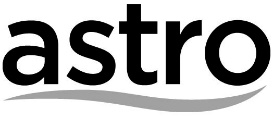 